如何实现不同SSID获取不同的网段并且做不同的认证拓扑图如下：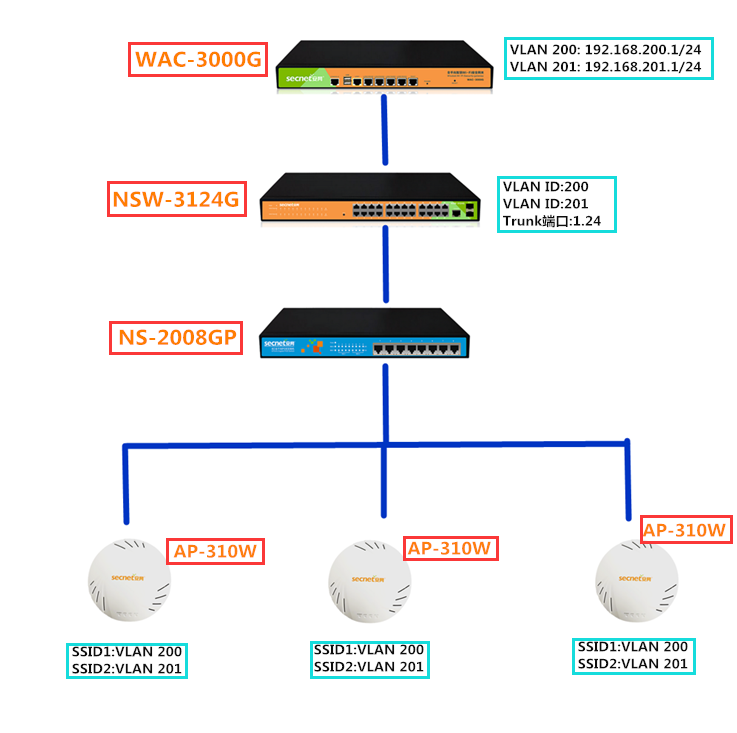 配置路由器登录路由器192.168.0.1 账号:admin 密码:admin 基本配置--内网设置启用多LAN功能，配置VLAN信息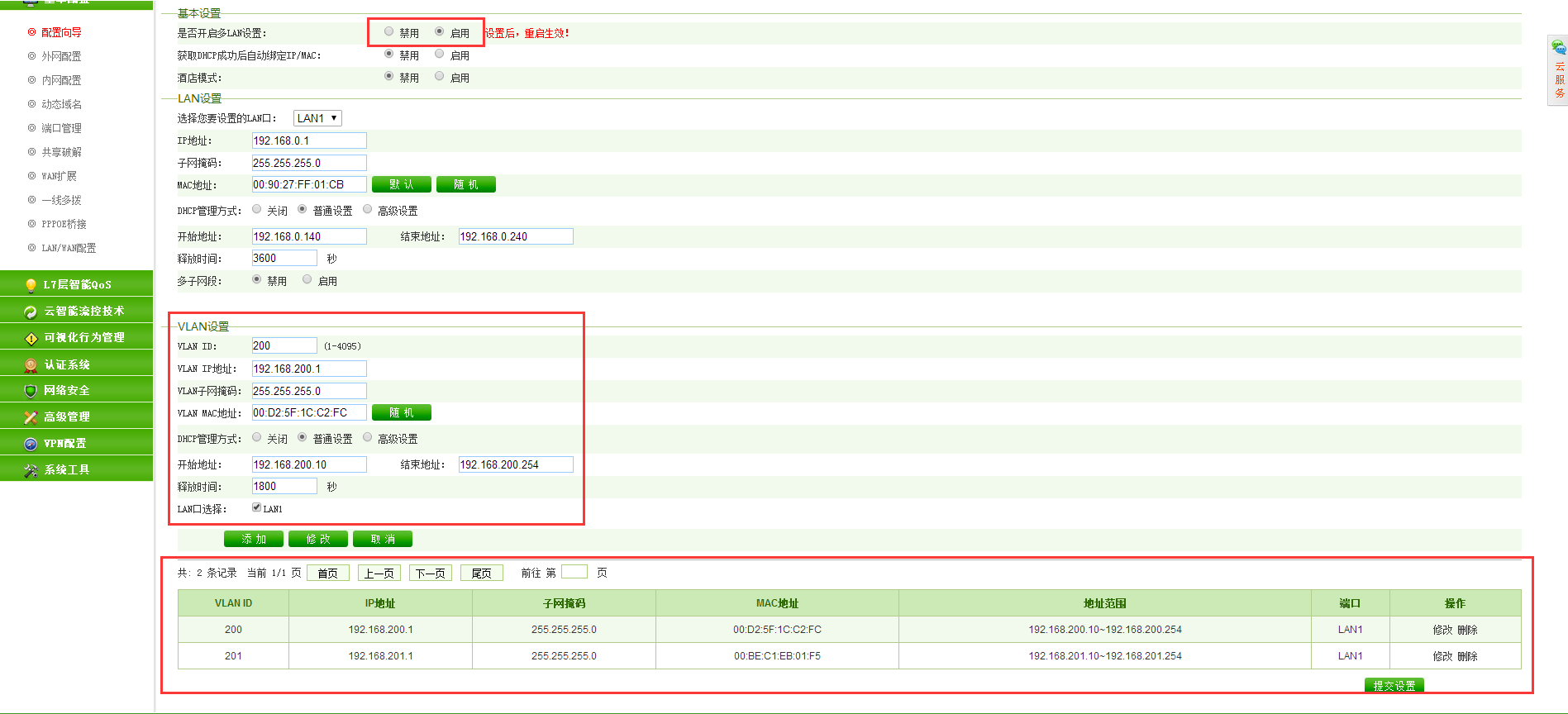 配置完成后，提交设置，路由器自动重启后完成配置配置交换机登录交换机管理IP：10.10.10.1 账号:admin 密码:admin 首先创建VLAN200、201，不添加任何端口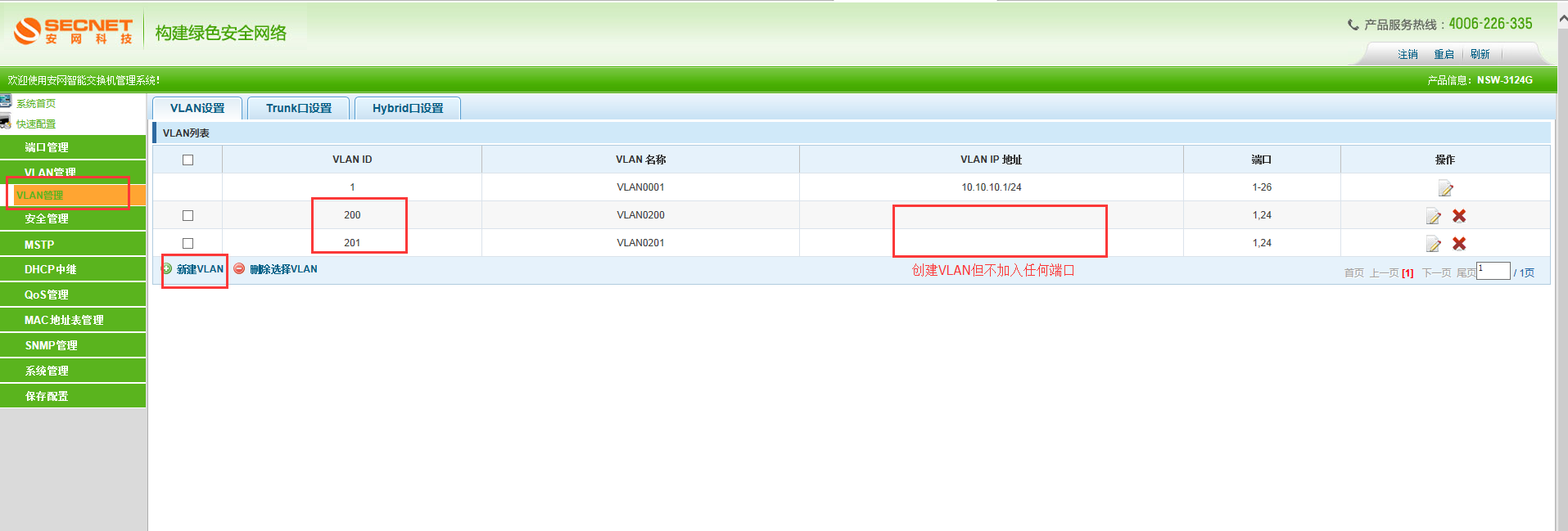 然后在Trunk设置里把上连及下连的端口加入Trunk模式，并把VLAN200和201加入Trunk口组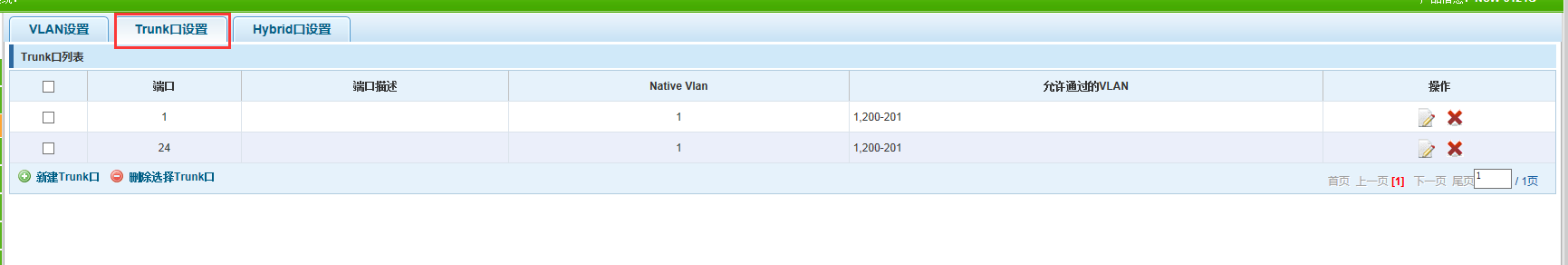 交换机配置好后，注意保存配置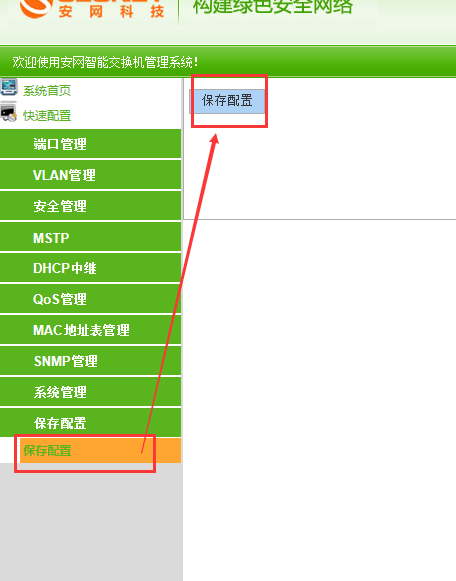 其他厂商三层交换机类同设置方法配置AP用AC直接批量修改AP信息，并在相应的SSID处添加VLAN ID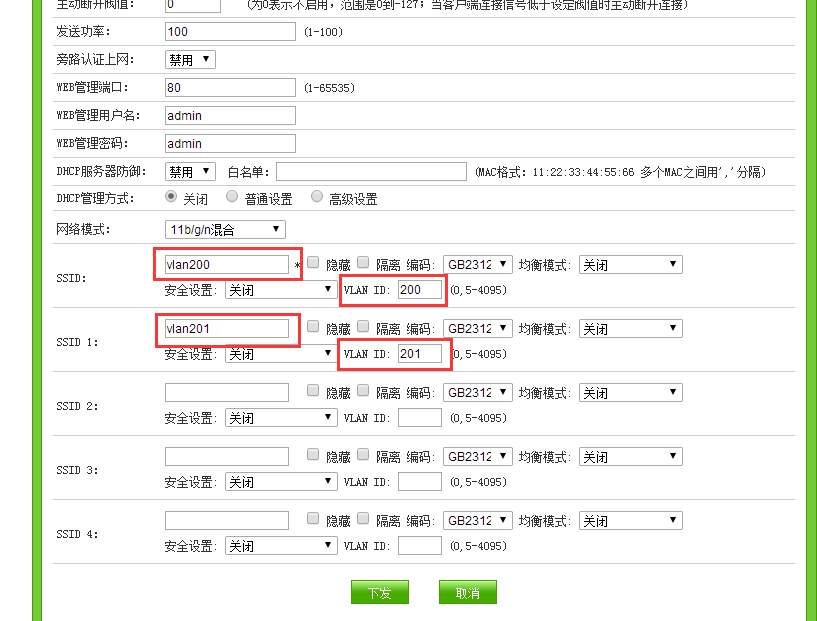 配置完成后，即可实现实现效果用手机验证实现效果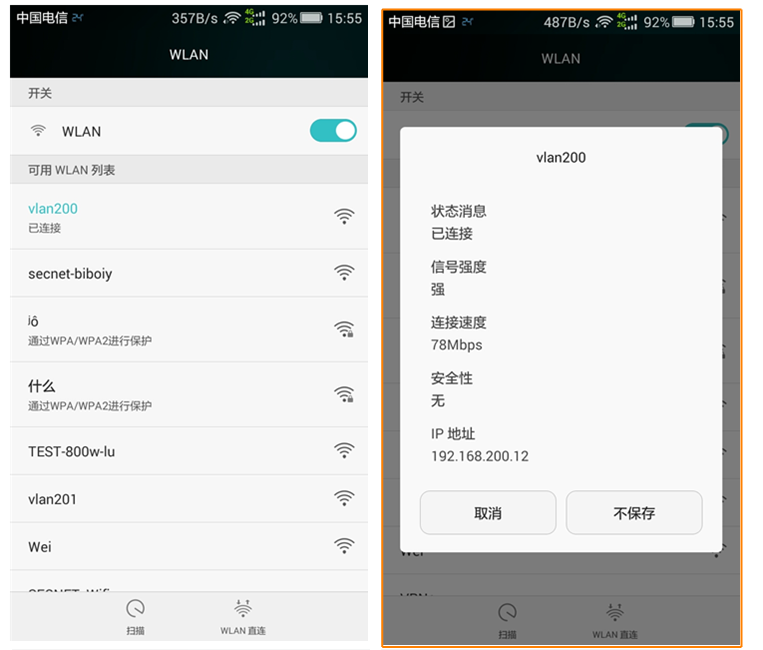 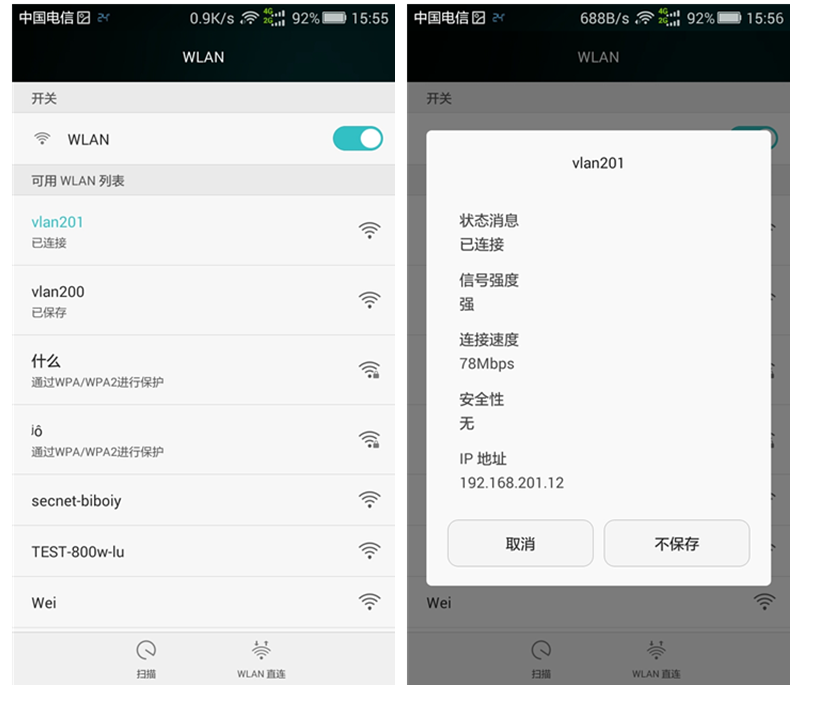 实现不同SSID获取不同的IP网段根据不同vlanid来实现一种平台认证和本地WEB认证。配置如下：本地和第三方并存的认证必须要开启多lan功能才可以使用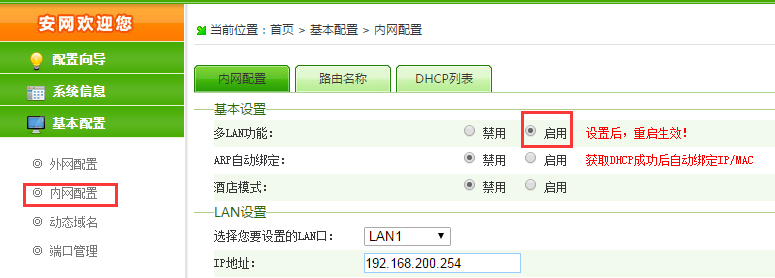 认证系统-》上网控制方式选择 系统自带和第三方web认证并存认证根据客户需求来指定不同接口来做认证。注：没有指定的端口无须认证。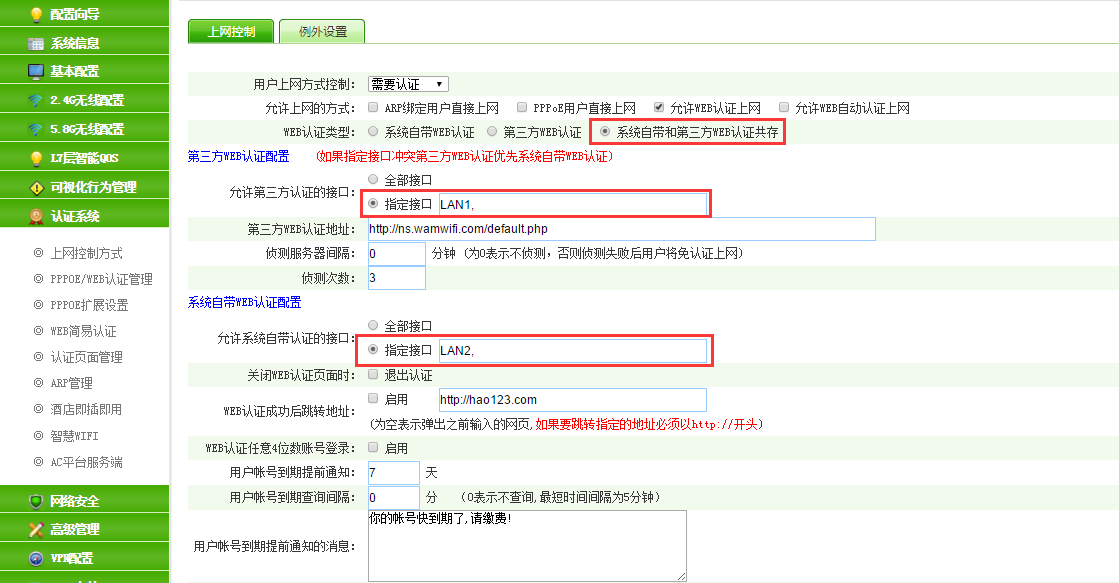 平台认证流程如下：连接SSID——>弹出认证页面——>点击微信连WIFI认证——>调出微信APP——>点击立即连接——>跳转到关注公众号页面——>点击完成跳转至商家主页——>认证完成-》-》-》-》-》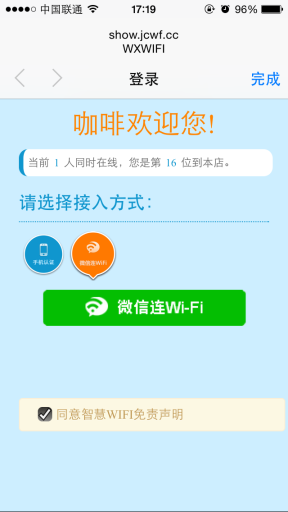 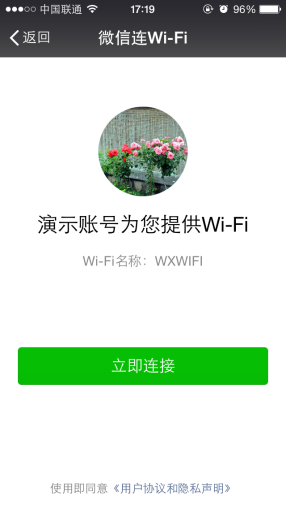 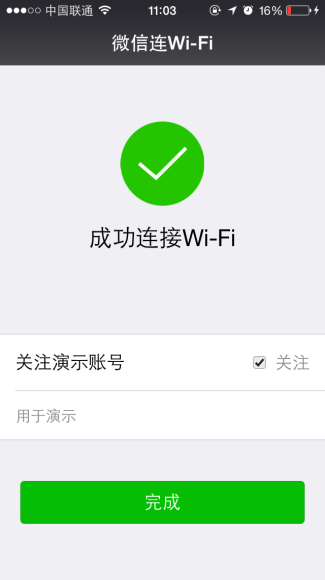 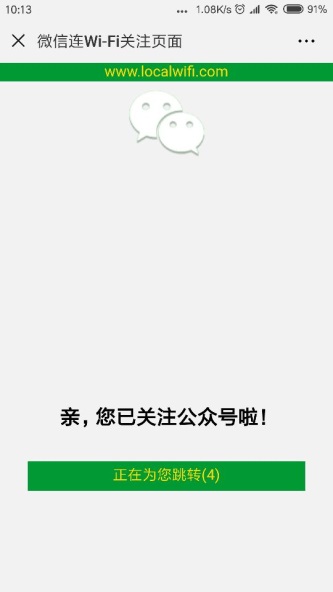 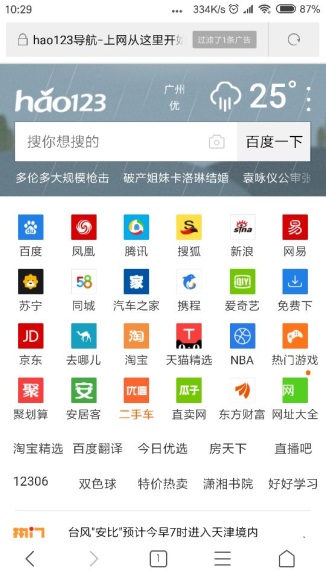 本地认证流程如下：连接SSID——>弹出认证页面——>输入帐号密码点击登录——>认证完成-》 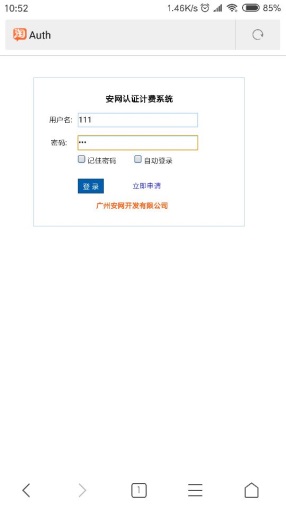 